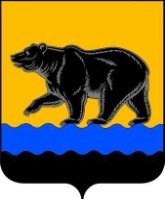 ДУМА  ГОРОДА  НЕФТЕЮГАНСКАПроектР Е Ш Е Н И ЕОб утверждении порядка определения размера платы по соглашению об установлении сервитута в отношении земельных участков, находящихся в муниципальной собственностиПринято Думой города «__» ______ 2022 годаВ соответствии с подпунктом 3 пункта 2 статьи 39.25 Земельного кодекса Российской Федерации, Федеральным законом от 06.10.2003 № 131-ФЗ «Об общих принципах организации местного самоуправления в Российской Федерации», постановлением Правительства Ханты-Мансийского автономного округа-Югры от 11.06.2015 № 164-п «О Порядке определения размера платы по соглашению об установлении сервитута в отношении земельных участков, находящихся в собственности Ханты-Мансийского автономного округа – Югры, и земельных участков, государственная собственность на которые не разграничена, на территории Ханты-Мансийского автономного округа-Югры», решением Думы города Нефтеюганска от 30.04.2015 № 1018-V «Об утверждении Порядка управления и распоряжения земельными участками на территории города Нефтеюганска», руководствуясь Уставом города Нефтеюганска, Дума города решила:1.Утвердить порядок определения размера платы по соглашению об установлении сервитута в отношении земельных участков, находящихся в муниципальной собственности, согласно приложению.2.Считать утратившим силу решение Думы города Нефтеюганска                       № 1146-V от 25.11.2015 года «Об утверждении Порядка определения размера платы по соглашению об установлении сервитута в отношении земельных участков, находящихся в муниципальной собственности».3.Опубликовать решение в газете «Здравствуйте, нефтеюганцы!» и разместить на официальном сайте органов местного самоуправления города Нефтеюганска в сети Интернет.4.Решение вступает в силу после его официального опубликования.Глава города Нефтеюганска	                             Председатель Думы	города Нефтеюганска________________Э.Х.Бугай	_______________Р.Ф.Галиев«___» ________ 2022 года			      «___» ________ 2022 года№_______ - VIIПриложение к решению Думы городаот ______2022 № ___-VIIПорядок определения размера платы по соглашению об установлении сервитута в отношении земельных участков, находящихся в муниципальной собственности1.Настоящий Порядок устанавливает правила определения размера платы, условий и сроков ее внесения по соглашению об установлении сервитута в отношении земельных участков, находящихся в собственности муниципального образования город Нефтеюганск (далее – земельные участки).2.В соглашении указываются размер платы, условия и сроки ее внесения.3.Размер платы по соглашению определяется на основании кадастровой стоимости земельного участка и рассчитывается как 0,01 процента кадастровой стоимости земельного участка за каждый год срока действия сервитута.4.В случае если сервитут устанавливается в отношении части земельного участка, размер платы по соглашению определяется пропорционально площади соответствующей части земельного участка.5.Плату за период использования земельного участка в текущем году по соглашению вносит лицо, в интересах которого устанавливается сервитут, не позднее 10 октября текущего года либо досрочно.6.Плата по соглашению об установлении сервитута за год, в котором прекращается соглашение об установлении сервитута, вносится не позднее дня прекращения соглашения об установлении сервитута.7.Размер платы по соглашению подлежит изменению в связи с изменением кадастровой стоимости земельного участка (части земельного участка), в отношении которого заключено соглашение, в течение 90 календарных дней с момента вступления в силу решения об утверждении кадастровой стоимости земельного участка путем направления лицу, в интересах которого устанавливается сервитут, дополнительного соглашения.8.Смена правообладателя земельного участка не является основанием для пересмотра размера платы по соглашению.